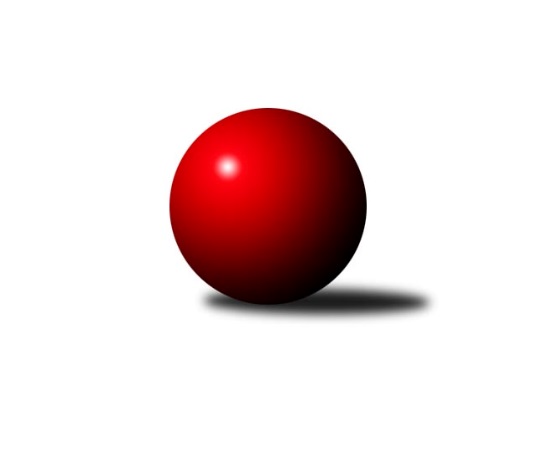 Č.3Ročník 2018/2019	24.5.2024 Jihomoravská divize 2018/2019Statistika 3. kolaTabulka družstev:		družstvo	záp	výh	rem	proh	skore	sety	průměr	body	plné	dorážka	chyby	1.	KK Vyškov B	3	3	0	0	16.0 : 8.0 	(36.5 : 35.5)	3211	6	2172	1039	39.3	2.	KC Zlín B	3	2	1	0	15.0 : 9.0 	(43.0 : 29.0)	3182	5	2123	1060	23.7	3.	SK Baník Ratíškovice B	3	2	0	1	15.0 : 9.0 	(40.0 : 32.0)	3202	4	2169	1033	36.7	4.	KK Slovan Rosice B	3	2	0	1	13.5 : 10.5 	(41.5 : 30.5)	3084	4	2134	950	49	5.	TJ Lokomotiva Valtice 	3	2	0	1	13.0 : 11.0 	(41.0 : 31.0)	2966	4	1997	969	29	6.	TJ Sokol Mistřín B	3	2	0	1	13.0 : 11.0 	(36.0 : 36.0)	3089	4	2099	990	38.3	7.	KK Mor.Slávia Brno B	2	1	0	1	9.0 : 7.0 	(24.0 : 24.0)	2789	2	1895	894	35	8.	KK Orel Ivančice	2	1	0	1	8.0 : 8.0 	(20.5 : 27.5)	3004	2	2083	921	51.5	9.	KK Orel Telnice	3	1	0	2	13.0 : 11.0 	(41.5 : 30.5)	2860	2	1936	924	32.7	10.	TJ Jiskra Otrokovice	3	1	0	2	11.0 : 13.0 	(36.5 : 35.5)	3029	2	2078	951	39.3	11.	KK Jiskra Čejkovice	3	1	0	2	11.0 : 13.0 	(35.5 : 36.5)	2977	2	2007	970	35.7	12.	SKK Dubňany B	3	1	0	2	10.0 : 14.0 	(29.0 : 43.0)	3107	2	2125	982	43.7	13.	TJ Sokol Luhačovice B	3	0	1	2	8.5 : 15.5 	(34.5 : 37.5)	3180	1	2138	1043	37.7	14.	TJ Slavia Kroměříž	3	0	0	3	4.0 : 20.0 	(20.5 : 51.5)	2637	0	1863	774	62Tabulka doma:		družstvo	záp	výh	rem	proh	skore	sety	průměr	body	maximum	minimum	1.	KK Slovan Rosice B	2	2	0	0	11.5 : 4.5 	(30.5 : 17.5)	3201	4	3208	3193	2.	KC Zlín B	2	2	0	0	11.0 : 5.0 	(31.0 : 17.0)	3132	4	3158	3105	3.	SK Baník Ratíškovice B	1	1	0	0	6.0 : 2.0 	(17.0 : 7.0)	3184	2	3184	3184	4.	KK Orel Ivančice	1	1	0	0	6.0 : 2.0 	(13.0 : 11.0)	3066	2	3066	3066	5.	KK Vyškov B	1	1	0	0	5.0 : 3.0 	(11.0 : 13.0)	3231	2	3231	3231	6.	KK Orel Telnice	2	1	0	1	10.0 : 6.0 	(28.5 : 19.5)	2581	2	2595	2566	7.	KK Jiskra Čejkovice	2	1	0	1	8.0 : 8.0 	(25.0 : 23.0)	2748	2	2789	2707	8.	SKK Dubňany B	2	1	0	1	8.0 : 8.0 	(22.0 : 26.0)	3096	2	3107	3084	9.	TJ Lokomotiva Valtice 	2	1	0	1	7.0 : 9.0 	(26.0 : 22.0)	3290	2	3291	3289	10.	TJ Sokol Luhačovice B	1	0	1	0	4.0 : 4.0 	(12.0 : 12.0)	3277	1	3277	3277	11.	KK Mor.Slávia Brno B	1	0	0	1	3.0 : 5.0 	(10.0 : 14.0)	3006	0	3006	3006	12.	TJ Sokol Mistřín B	1	0	0	1	2.0 : 6.0 	(10.5 : 13.5)	3288	0	3288	3288	13.	TJ Jiskra Otrokovice	1	0	0	1	2.0 : 6.0 	(10.0 : 14.0)	3188	0	3188	3188	14.	TJ Slavia Kroměříž	1	0	0	1	2.0 : 6.0 	(10.0 : 14.0)	2492	0	2492	2492Tabulka venku:		družstvo	záp	výh	rem	proh	skore	sety	průměr	body	maximum	minimum	1.	KK Vyškov B	2	2	0	0	11.0 : 5.0 	(25.5 : 22.5)	3201	4	3320	3082	2.	TJ Sokol Mistřín B	2	2	0	0	11.0 : 5.0 	(25.5 : 22.5)	2989	4	3252	2726	3.	TJ Lokomotiva Valtice 	1	1	0	0	6.0 : 2.0 	(15.0 : 9.0)	2641	2	2641	2641	4.	KK Mor.Slávia Brno B	1	1	0	0	6.0 : 2.0 	(14.0 : 10.0)	2572	2	2572	2572	5.	TJ Jiskra Otrokovice	2	1	0	1	9.0 : 7.0 	(26.5 : 21.5)	2949	2	3210	2688	6.	SK Baník Ratíškovice B	2	1	0	1	9.0 : 7.0 	(23.0 : 25.0)	3211	2	3306	3115	7.	KC Zlín B	1	0	1	0	4.0 : 4.0 	(12.0 : 12.0)	3233	1	3233	3233	8.	KK Orel Telnice	1	0	0	1	3.0 : 5.0 	(13.0 : 11.0)	3139	0	3139	3139	9.	KK Jiskra Čejkovice	1	0	0	1	3.0 : 5.0 	(10.5 : 13.5)	3205	0	3205	3205	10.	KK Slovan Rosice B	1	0	0	1	2.0 : 6.0 	(11.0 : 13.0)	2967	0	2967	2967	11.	KK Orel Ivančice	1	0	0	1	2.0 : 6.0 	(7.5 : 16.5)	2941	0	2941	2941	12.	SKK Dubňany B	1	0	0	1	2.0 : 6.0 	(7.0 : 17.0)	3118	0	3118	3118	13.	TJ Sokol Luhačovice B	2	0	0	2	4.5 : 11.5 	(22.5 : 25.5)	3132	0	3177	3087	14.	TJ Slavia Kroměříž	2	0	0	2	2.0 : 14.0 	(10.5 : 37.5)	2710	0	3009	2410Tabulka podzimní části:		družstvo	záp	výh	rem	proh	skore	sety	průměr	body	doma	venku	1.	KK Vyškov B	3	3	0	0	16.0 : 8.0 	(36.5 : 35.5)	3211	6 	1 	0 	0 	2 	0 	0	2.	KC Zlín B	3	2	1	0	15.0 : 9.0 	(43.0 : 29.0)	3182	5 	2 	0 	0 	0 	1 	0	3.	SK Baník Ratíškovice B	3	2	0	1	15.0 : 9.0 	(40.0 : 32.0)	3202	4 	1 	0 	0 	1 	0 	1	4.	KK Slovan Rosice B	3	2	0	1	13.5 : 10.5 	(41.5 : 30.5)	3084	4 	2 	0 	0 	0 	0 	1	5.	TJ Lokomotiva Valtice 	3	2	0	1	13.0 : 11.0 	(41.0 : 31.0)	2966	4 	1 	0 	1 	1 	0 	0	6.	TJ Sokol Mistřín B	3	2	0	1	13.0 : 11.0 	(36.0 : 36.0)	3089	4 	0 	0 	1 	2 	0 	0	7.	KK Mor.Slávia Brno B	2	1	0	1	9.0 : 7.0 	(24.0 : 24.0)	2789	2 	0 	0 	1 	1 	0 	0	8.	KK Orel Ivančice	2	1	0	1	8.0 : 8.0 	(20.5 : 27.5)	3004	2 	1 	0 	0 	0 	0 	1	9.	KK Orel Telnice	3	1	0	2	13.0 : 11.0 	(41.5 : 30.5)	2860	2 	1 	0 	1 	0 	0 	1	10.	TJ Jiskra Otrokovice	3	1	0	2	11.0 : 13.0 	(36.5 : 35.5)	3029	2 	0 	0 	1 	1 	0 	1	11.	KK Jiskra Čejkovice	3	1	0	2	11.0 : 13.0 	(35.5 : 36.5)	2977	2 	1 	0 	1 	0 	0 	1	12.	SKK Dubňany B	3	1	0	2	10.0 : 14.0 	(29.0 : 43.0)	3107	2 	1 	0 	1 	0 	0 	1	13.	TJ Sokol Luhačovice B	3	0	1	2	8.5 : 15.5 	(34.5 : 37.5)	3180	1 	0 	1 	0 	0 	0 	2	14.	TJ Slavia Kroměříž	3	0	0	3	4.0 : 20.0 	(20.5 : 51.5)	2637	0 	0 	0 	1 	0 	0 	2Tabulka jarní části:		družstvo	záp	výh	rem	proh	skore	sety	průměr	body	doma	venku	1.	SKK Dubňany B	0	0	0	0	0.0 : 0.0 	(0.0 : 0.0)	0	0 	0 	0 	0 	0 	0 	0 	2.	TJ Sokol Mistřín B	0	0	0	0	0.0 : 0.0 	(0.0 : 0.0)	0	0 	0 	0 	0 	0 	0 	0 	3.	KK Vyškov B	0	0	0	0	0.0 : 0.0 	(0.0 : 0.0)	0	0 	0 	0 	0 	0 	0 	0 	4.	TJ Slavia Kroměříž	0	0	0	0	0.0 : 0.0 	(0.0 : 0.0)	0	0 	0 	0 	0 	0 	0 	0 	5.	SK Baník Ratíškovice B	0	0	0	0	0.0 : 0.0 	(0.0 : 0.0)	0	0 	0 	0 	0 	0 	0 	0 	6.	TJ Lokomotiva Valtice 	0	0	0	0	0.0 : 0.0 	(0.0 : 0.0)	0	0 	0 	0 	0 	0 	0 	0 	7.	TJ Sokol Luhačovice B	0	0	0	0	0.0 : 0.0 	(0.0 : 0.0)	0	0 	0 	0 	0 	0 	0 	0 	8.	KC Zlín B	0	0	0	0	0.0 : 0.0 	(0.0 : 0.0)	0	0 	0 	0 	0 	0 	0 	0 	9.	KK Mor.Slávia Brno B	0	0	0	0	0.0 : 0.0 	(0.0 : 0.0)	0	0 	0 	0 	0 	0 	0 	0 	10.	KK Slovan Rosice B	0	0	0	0	0.0 : 0.0 	(0.0 : 0.0)	0	0 	0 	0 	0 	0 	0 	0 	11.	KK Jiskra Čejkovice	0	0	0	0	0.0 : 0.0 	(0.0 : 0.0)	0	0 	0 	0 	0 	0 	0 	0 	12.	KK Orel Ivančice	0	0	0	0	0.0 : 0.0 	(0.0 : 0.0)	0	0 	0 	0 	0 	0 	0 	0 	13.	KK Orel Telnice	0	0	0	0	0.0 : 0.0 	(0.0 : 0.0)	0	0 	0 	0 	0 	0 	0 	0 	14.	TJ Jiskra Otrokovice	0	0	0	0	0.0 : 0.0 	(0.0 : 0.0)	0	0 	0 	0 	0 	0 	0 	0 Zisk bodů pro družstvo:		jméno hráče	družstvo	body	zápasy	v %	dílčí body	sety	v %	1.	Pavel Kubálek 	KC Zlín B 	3	/	3	(100%)	10	/	12	(83%)	2.	Roman Janás 	KC Zlín B 	3	/	3	(100%)	9	/	12	(75%)	3.	Ludvík Vaněk 	KK Jiskra Čejkovice 	3	/	3	(100%)	8.5	/	12	(71%)	4.	Jan Minaříček 	SK Baník Ratíškovice B 	3	/	3	(100%)	8	/	12	(67%)	5.	Miroslav Ptáček 	KK Slovan Rosice B 	3	/	3	(100%)	8	/	12	(67%)	6.	Jiří Šimeček 	KK Orel Telnice 	3	/	3	(100%)	7.5	/	12	(63%)	7.	Václav Luža 	TJ Sokol Mistřín B 	3	/	3	(100%)	7	/	12	(58%)	8.	Stanislav Žáček 	KK Slovan Rosice B 	2	/	2	(100%)	7	/	8	(88%)	9.	Petr Polepil 	KC Zlín B 	2	/	2	(100%)	6	/	8	(75%)	10.	Kamil Ondroušek 	KK Slovan Rosice B 	2	/	2	(100%)	6	/	8	(75%)	11.	Václav Benada 	SKK Dubňany B 	2	/	2	(100%)	5.5	/	8	(69%)	12.	Kamila Katzerová 	TJ Slavia Kroměříž 	2	/	2	(100%)	5	/	8	(63%)	13.	Martin Maša 	KK Orel Ivančice 	2	/	2	(100%)	5	/	8	(63%)	14.	Jiří Peška 	KK Orel Ivančice 	2	/	2	(100%)	4.5	/	8	(56%)	15.	Barbora Divílková ml.	TJ Jiskra Otrokovice 	2	/	2	(100%)	4	/	8	(50%)	16.	Ondřej Olšák 	KK Mor.Slávia Brno B 	2	/	2	(100%)	4	/	8	(50%)	17.	Roman Macek 	TJ Sokol Mistřín B 	2	/	3	(67%)	8.5	/	12	(71%)	18.	Michael Divílek ml.	TJ Jiskra Otrokovice 	2	/	3	(67%)	8	/	12	(67%)	19.	David Matlach 	KC Zlín B 	2	/	3	(67%)	8	/	12	(67%)	20.	Zdeněk Musil 	TJ Lokomotiva Valtice   	2	/	3	(67%)	8	/	12	(67%)	21.	Josef Hájek 	KK Orel Telnice 	2	/	3	(67%)	8	/	12	(67%)	22.	Petr Snídal 	KK Vyškov B 	2	/	3	(67%)	8	/	12	(67%)	23.	Filip Dratva 	SKK Dubňany B 	2	/	3	(67%)	8	/	12	(67%)	24.	Josef Něnička 	SK Baník Ratíškovice B 	2	/	3	(67%)	8	/	12	(67%)	25.	Jiří Dvořák 	KK Orel Telnice 	2	/	3	(67%)	8	/	12	(67%)	26.	Tomáš Stávek 	KK Jiskra Čejkovice 	2	/	3	(67%)	8	/	12	(67%)	27.	Petr Pesau 	TJ Lokomotiva Valtice   	2	/	3	(67%)	8	/	12	(67%)	28.	Jakub Süsz 	TJ Jiskra Otrokovice 	2	/	3	(67%)	7.5	/	12	(63%)	29.	Miroslav Vojtěch 	TJ Lokomotiva Valtice   	2	/	3	(67%)	7.5	/	12	(63%)	30.	Vratislav Kunc 	TJ Sokol Luhačovice B 	2	/	3	(67%)	7.5	/	12	(63%)	31.	Tomáš Mráka 	SK Baník Ratíškovice B 	2	/	3	(67%)	7	/	12	(58%)	32.	Zdenek Pokorný 	KK Vyškov B 	2	/	3	(67%)	7	/	12	(58%)	33.	Pavel Vymazal 	KK Vyškov B 	2	/	3	(67%)	7	/	12	(58%)	34.	Michael Divílek st.	TJ Jiskra Otrokovice 	2	/	3	(67%)	6.5	/	12	(54%)	35.	Martin Komosný 	KK Jiskra Čejkovice 	2	/	3	(67%)	5	/	12	(42%)	36.	Jan Večerka 	KK Vyškov B 	2	/	3	(67%)	5	/	12	(42%)	37.	Milan Mikáč 	KK Orel Telnice 	2	/	3	(67%)	5	/	12	(42%)	38.	Tomáš Juřík 	TJ Sokol Luhačovice B 	1.5	/	2	(75%)	5	/	8	(63%)	39.	Karel Plaga 	KK Slovan Rosice B 	1	/	1	(100%)	4	/	4	(100%)	40.	Jana Mačudová 	SK Baník Ratíškovice B 	1	/	1	(100%)	4	/	4	(100%)	41.	Antonín Zýbal 	SK Baník Ratíškovice B 	1	/	1	(100%)	3	/	4	(75%)	42.	Radek Blaha 	TJ Sokol Mistřín B 	1	/	1	(100%)	3	/	4	(75%)	43.	Rostislav Rybárský 	SKK Dubňany B 	1	/	1	(100%)	2	/	4	(50%)	44.	František Kellner 	KK Mor.Slávia Brno B 	1	/	1	(100%)	2	/	4	(50%)	45.	Radim Pešl 	TJ Sokol Mistřín B 	1	/	1	(100%)	2	/	4	(50%)	46.	Marek Ingr 	TJ Sokol Mistřín B 	1	/	2	(50%)	5	/	8	(63%)	47.	Josef Černý 	SKK Dubňany B 	1	/	2	(50%)	4.5	/	8	(56%)	48.	Zdeněk Kratochvíla 	SKK Dubňany B 	1	/	2	(50%)	4	/	8	(50%)	49.	Pavel Palian 	KK Mor.Slávia Brno B 	1	/	2	(50%)	4	/	8	(50%)	50.	Miroslav Hvozdenský 	TJ Sokol Luhačovice B 	1	/	2	(50%)	4	/	8	(50%)	51.	Patrik Schneider 	KK Mor.Slávia Brno B 	1	/	2	(50%)	4	/	8	(50%)	52.	Jaromír Klika 	KK Orel Ivančice 	1	/	2	(50%)	4	/	8	(50%)	53.	Veronika Semmler 	KK Mor.Slávia Brno B 	1	/	2	(50%)	4	/	8	(50%)	54.	Radim Herůfek 	KK Mor.Slávia Brno B 	1	/	2	(50%)	4	/	8	(50%)	55.	Kristýna Saxová 	KK Orel Ivančice 	1	/	2	(50%)	3	/	8	(38%)	56.	Pavel Jurásek 	TJ Jiskra Otrokovice 	1	/	2	(50%)	3	/	8	(38%)	57.	Tomáš Vejmola 	KK Vyškov B 	1	/	2	(50%)	3	/	8	(38%)	58.	Libor Petráš 	TJ Slavia Kroměříž 	1	/	2	(50%)	2	/	8	(25%)	59.	Luděk Vacenovský 	SK Baník Ratíškovice B 	1	/	2	(50%)	2	/	8	(25%)	60.	Zdenek Pokorný 	KK Orel Telnice 	1	/	3	(33%)	8	/	12	(67%)	61.	Ľubomír Kalakaj 	KK Slovan Rosice B 	1	/	3	(33%)	7	/	12	(58%)	62.	Jiří Konečný 	TJ Sokol Luhačovice B 	1	/	3	(33%)	7	/	12	(58%)	63.	Vít Svoboda 	KK Jiskra Čejkovice 	1	/	3	(33%)	6	/	12	(50%)	64.	Martin Polepil 	KC Zlín B 	1	/	3	(33%)	6	/	12	(50%)	65.	František Mráka 	SK Baník Ratíškovice B 	1	/	3	(33%)	6	/	12	(50%)	66.	Robert Herůfek 	TJ Lokomotiva Valtice   	1	/	3	(33%)	6	/	12	(50%)	67.	Roman Mlynarik 	TJ Lokomotiva Valtice   	1	/	3	(33%)	6	/	12	(50%)	68.	Robert Mondřík 	KK Vyškov B 	1	/	3	(33%)	5.5	/	12	(46%)	69.	František Herůfek ml. ml.	TJ Lokomotiva Valtice   	1	/	3	(33%)	5.5	/	12	(46%)	70.	Karel Máčalík 	TJ Sokol Luhačovice B 	1	/	3	(33%)	5	/	12	(42%)	71.	Alena Dvořáková 	KK Orel Telnice 	1	/	3	(33%)	5	/	12	(42%)	72.	Jaroslav Šerák 	SKK Dubňany B 	1	/	3	(33%)	4	/	12	(33%)	73.	Zdeněk Škrobák 	KK Jiskra Čejkovice 	1	/	3	(33%)	3	/	12	(25%)	74.	Martin Růžička 	TJ Slavia Kroměříž 	1	/	3	(33%)	3	/	12	(25%)	75.	Drahomír Urc 	TJ Sokol Mistřín B 	1	/	3	(33%)	2.5	/	12	(21%)	76.	Michal Klvaňa 	KK Slovan Rosice B 	0.5	/	2	(25%)	4	/	8	(50%)	77.	Radek Horák 	TJ Sokol Mistřín B 	0	/	1	(0%)	2	/	4	(50%)	78.	Radek Šenkýř 	KK Mor.Slávia Brno B 	0	/	1	(0%)	2	/	4	(50%)	79.	Jiří Gach 	TJ Jiskra Otrokovice 	0	/	1	(0%)	2	/	4	(50%)	80.	Barbora Divílková st.	TJ Jiskra Otrokovice 	0	/	1	(0%)	2	/	4	(50%)	81.	Petr Kudláček 	TJ Sokol Luhačovice B 	0	/	1	(0%)	2	/	4	(50%)	82.	Zdeněk Šeděnka 	KC Zlín B 	0	/	1	(0%)	1.5	/	4	(38%)	83.	Jaromír Čanda 	TJ Sokol Luhačovice B 	0	/	1	(0%)	1	/	4	(25%)	84.	Tomáš Jelínek 	KK Vyškov B 	0	/	1	(0%)	1	/	4	(25%)	85.	Václav Špička 	KK Slovan Rosice B 	0	/	1	(0%)	1	/	4	(25%)	86.	Milan Skopal 	TJ Slavia Kroměříž 	0	/	1	(0%)	1	/	4	(25%)	87.	Kateřina Ondrouchová 	TJ Slavia Kroměříž 	0	/	1	(0%)	0	/	4	(0%)	88.	Pavel Polišenský 	TJ Slavia Kroměříž 	0	/	1	(0%)	0	/	4	(0%)	89.	Kamil Hlavizňa 	KK Slovan Rosice B 	0	/	2	(0%)	2.5	/	8	(31%)	90.	Zdeněk Mrkvica 	KK Orel Ivančice 	0	/	2	(0%)	2	/	8	(25%)	91.	Karel Sax 	KK Orel Ivančice 	0	/	2	(0%)	2	/	8	(25%)	92.	Zdeněk Drlík 	TJ Slavia Kroměříž 	0	/	2	(0%)	2	/	8	(25%)	93.	Tomáš Kuchta 	TJ Slavia Kroměříž 	0	/	2	(0%)	2	/	8	(25%)	94.	Petr Jonášek 	TJ Jiskra Otrokovice 	0	/	2	(0%)	2	/	8	(25%)	95.	Zdeněk Bachňák 	KC Zlín B 	0	/	2	(0%)	1.5	/	8	(19%)	96.	Alžběta Harcová 	SKK Dubňany B 	0	/	2	(0%)	1	/	8	(13%)	97.	František Fialka 	SKK Dubňany B 	0	/	2	(0%)	0	/	8	(0%)	98.	Jaroslav Bařina 	KK Jiskra Čejkovice 	0	/	3	(0%)	5	/	12	(42%)	99.	Josef Blaha 	TJ Sokol Mistřín B 	0	/	3	(0%)	5	/	12	(42%)	100.	Jiří Tesař 	TJ Slavia Kroměříž 	0	/	3	(0%)	3.5	/	12	(29%)	101.	Milan Žáček 	TJ Sokol Luhačovice B 	0	/	3	(0%)	3	/	12	(25%)Průměry na kuželnách:		kuželna	průměr	plné	dorážka	chyby	výkon na hráče	1.	TJ Sokol Mistřín, 1-4	3297	2235	1061	34.0	(549.5)	2.	TJ Lokomotiva Valtice, 1-4	3276	2215	1060	38.3	(546.0)	3.	TJ Sokol Luhačovice, 1-4	3255	2158	1097	26.0	(542.5)	4.	Otrokovice, 1-4	3220	2195	1025	36.5	(536.7)	5.	KK Vyškov, 1-4	3185	2152	1033	33.0	(530.8)	6.	Ratíškovice, 1-4	3151	2148	1002	41.0	(525.2)	7.	KK Slovan Rosice, 1-4	3146	2174	972	52.5	(524.5)	8.	Dubňany, 1-4	3122	2129	992	44.3	(520.3)	9.	KK MS Brno, 1-4	3098	2096	1001	41.3	(516.3)	10.	KC Zlín, 1-4	3079	2097	982	36.5	(513.3)	11.	KK Orel Ivančice, 1-4	3016	2083	933	56.5	(502.8)	12.	KK Jiskra Čejkovice, 1-2	2727	1841	886	33.8	(454.6)	13.	Telnice, 1-2	2553	1749	803	37.8	(425.5)	14.	TJ Slavia Kroměříž, 1-4	2532	1739	792	35.5	(422.0)Nejlepší výkony na kuželnách:TJ Sokol Mistřín, 1-4SK Baník Ratíškovice B	3306	1. kolo	Roman Macek 	TJ Sokol Mistřín B	591	1. koloTJ Sokol Mistřín B	3288	1. kolo	Tomáš Mráka 	SK Baník Ratíškovice B	580	1. kolo		. kolo	Luděk Vacenovský 	SK Baník Ratíškovice B	570	1. kolo		. kolo	Marek Ingr 	TJ Sokol Mistřín B	568	1. kolo		. kolo	František Mráka 	SK Baník Ratíškovice B	560	1. kolo		. kolo	Václav Luža 	TJ Sokol Mistřín B	553	1. kolo		. kolo	Marie Kobylková 	SK Baník Ratíškovice B	539	1. kolo		. kolo	Jan Minaříček 	SK Baník Ratíškovice B	537	1. kolo		. kolo	Josef Blaha 	TJ Sokol Mistřín B	535	1. kolo		. kolo	Drahomír Urc 	TJ Sokol Mistřín B	532	1. koloTJ Lokomotiva Valtice, 1-4KK Vyškov B	3320	3. kolo	Ludvík Vaněk 	KK Jiskra Čejkovice	594	2. koloTJ Lokomotiva Valtice  	3291	3. kolo	Pavel Vymazal 	KK Vyškov B	579	3. koloTJ Lokomotiva Valtice  	3289	2. kolo	Tomáš Vejmola 	KK Vyškov B	579	3. koloKK Jiskra Čejkovice	3205	2. kolo	Roman Mlynarik 	TJ Lokomotiva Valtice  	565	2. kolo		. kolo	Miroslav Vojtěch 	TJ Lokomotiva Valtice  	565	2. kolo		. kolo	Vít Svoboda 	KK Jiskra Čejkovice	564	2. kolo		. kolo	Petr Pesau 	TJ Lokomotiva Valtice  	562	2. kolo		. kolo	Miroslav Vojtěch 	TJ Lokomotiva Valtice  	560	3. kolo		. kolo	Petr Pesau 	TJ Lokomotiva Valtice  	560	3. kolo		. kolo	Zdeněk Musil 	TJ Lokomotiva Valtice  	559	3. koloTJ Sokol Luhačovice, 1-4TJ Sokol Luhačovice B	3277	2. kolo	Pavel Kubálek 	KC Zlín B	576	2. koloKC Zlín B	3233	2. kolo	Vratislav Kunc 	TJ Sokol Luhačovice B	570	2. kolo		. kolo	David Matlach 	KC Zlín B	559	2. kolo		. kolo	Miroslav Hvozdenský 	TJ Sokol Luhačovice B	558	2. kolo		. kolo	Tomáš Juřík 	TJ Sokol Luhačovice B	557	2. kolo		. kolo	Karel Máčalík 	TJ Sokol Luhačovice B	545	2. kolo		. kolo	Petr Polepil 	KC Zlín B	541	2. kolo		. kolo	Milan Žáček 	TJ Sokol Luhačovice B	537	2. kolo		. kolo	Roman Janás 	KC Zlín B	529	2. kolo		. kolo	Martin Polepil 	KC Zlín B	521	2. koloOtrokovice, 1-4TJ Sokol Mistřín B	3252	2. kolo	Václav Luža 	TJ Sokol Mistřín B	591	2. koloTJ Jiskra Otrokovice	3188	2. kolo	Marek Ingr 	TJ Sokol Mistřín B	564	2. kolo		. kolo	Jiří Gach 	TJ Jiskra Otrokovice	560	2. kolo		. kolo	Radek Blaha 	TJ Sokol Mistřín B	549	2. kolo		. kolo	Drahomír Urc 	TJ Sokol Mistřín B	539	2. kolo		. kolo	Jakub Süsz 	TJ Jiskra Otrokovice	535	2. kolo		. kolo	Michael Divílek ml.	TJ Jiskra Otrokovice	532	2. kolo		. kolo	Petr Jonášek 	TJ Jiskra Otrokovice	528	2. kolo		. kolo	Michael Divílek st.	TJ Jiskra Otrokovice	518	2. kolo		. kolo	Pavel Jurásek 	TJ Jiskra Otrokovice	515	2. koloKK Vyškov, 1-4KK Vyškov B	3231	2. kolo	Pavel Vymazal 	KK Vyškov B	559	2. koloKK Orel Telnice	3139	2. kolo	Petr Snídal 	KK Vyškov B	558	2. kolo		. kolo	Jiří Dvořák 	KK Orel Telnice	553	2. kolo		. kolo	Robert Mondřík 	KK Vyškov B	540	2. kolo		. kolo	Jiří Šimeček 	KK Orel Telnice	539	2. kolo		. kolo	Josef Hájek 	KK Orel Telnice	535	2. kolo		. kolo	Tomáš Vejmola 	KK Vyškov B	533	2. kolo		. kolo	Zdenek Pokorný 	KK Vyškov B	528	2. kolo		. kolo	Milan Mikáč 	KK Orel Telnice	518	2. kolo		. kolo	Jan Večerka 	KK Vyškov B	513	2. koloRatíškovice, 1-4SK Baník Ratíškovice B	3184	2. kolo	Václav Benada 	SKK Dubňany B	578	2. koloSKK Dubňany B	3118	2. kolo	Josef Něnička 	SK Baník Ratíškovice B	577	2. kolo		. kolo	Tomáš Mráka 	SK Baník Ratíškovice B	542	2. kolo		. kolo	Jaroslav Šerák 	SKK Dubňany B	534	2. kolo		. kolo	Filip Dratva 	SKK Dubňany B	534	2. kolo		. kolo	Jan Minaříček 	SK Baník Ratíškovice B	531	2. kolo		. kolo	František Mráka 	SK Baník Ratíškovice B	530	2. kolo		. kolo	Zdeněk Kratochvíla 	SKK Dubňany B	528	2. kolo		. kolo	Jana Mačudová 	SK Baník Ratíškovice B	516	2. kolo		. kolo	Luděk Vacenovský 	SK Baník Ratíškovice B	488	2. koloKK Slovan Rosice, 1-4KK Slovan Rosice B	3208	1. kolo	Stanislav Žáček 	KK Slovan Rosice B	583	3. koloKK Slovan Rosice B	3193	3. kolo	Ľubomír Kalakaj 	KK Slovan Rosice B	576	3. koloTJ Sokol Luhačovice B	3177	3. kolo	Vratislav Kunc 	TJ Sokol Luhačovice B	573	3. koloTJ Slavia Kroměříž	3009	1. kolo	Karel Plaga 	KK Slovan Rosice B	567	1. kolo		. kolo	Kamila Katzerová 	TJ Slavia Kroměříž	563	1. kolo		. kolo	Miroslav Ptáček 	KK Slovan Rosice B	562	1. kolo		. kolo	Miroslav Ptáček 	KK Slovan Rosice B	553	3. kolo		. kolo	Kamil Ondroušek 	KK Slovan Rosice B	547	1. kolo		. kolo	Milan Žáček 	TJ Sokol Luhačovice B	547	3. kolo		. kolo	Karel Máčalík 	TJ Sokol Luhačovice B	543	3. koloDubňany, 1-4TJ Jiskra Otrokovice	3210	3. kolo	Michael Divílek ml.	TJ Jiskra Otrokovice	567	3. koloSKK Dubňany B	3107	1. kolo	Jakub Süsz 	TJ Jiskra Otrokovice	565	3. koloTJ Sokol Luhačovice B	3087	1. kolo	Jiří Konečný 	TJ Sokol Luhačovice B	562	1. koloSKK Dubňany B	3084	3. kolo	Karel Máčalík 	TJ Sokol Luhačovice B	560	1. kolo		. kolo	Barbora Divílková ml.	TJ Jiskra Otrokovice	554	3. kolo		. kolo	Jaroslav Šerák 	SKK Dubňany B	553	1. kolo		. kolo	Václav Benada 	SKK Dubňany B	542	3. kolo		. kolo	Josef Černý 	SKK Dubňany B	541	1. kolo		. kolo	Michael Divílek st.	TJ Jiskra Otrokovice	538	3. kolo		. kolo	Vratislav Kunc 	TJ Sokol Luhačovice B	536	1. koloKK MS Brno, 1-4KK Mor.Slávia Brno B	3178	3. kolo	Ondřej Olšák 	KK Mor.Slávia Brno B	559	3. koloKK Orel Ivančice	3126	3. kolo	Jaromír Klika 	KK Orel Ivančice	544	3. koloKK Vyškov B	3082	1. kolo	Radek Šenkýř 	KK Mor.Slávia Brno B	543	3. koloKK Mor.Slávia Brno B	3006	1. kolo	Karel Sax 	KK Orel Ivančice	542	3. kolo		. kolo	Jiří Peška 	KK Orel Ivančice	540	3. kolo		. kolo	František Kellner 	KK Mor.Slávia Brno B	539	1. kolo		. kolo	Jan Večerka 	KK Vyškov B	536	1. kolo		. kolo	Veronika Semmler 	KK Mor.Slávia Brno B	532	1. kolo		. kolo	Robert Mondřík 	KK Vyškov B	528	1. kolo		. kolo	Pavel Palian 	KK Mor.Slávia Brno B	528	1. koloKC Zlín, 1-4KC Zlín B	3158	3. kolo	Pavel Kubálek 	KC Zlín B	562	3. koloSK Baník Ratíškovice B	3115	3. kolo	Zdeněk Šeděnka 	KC Zlín B	554	3. koloKC Zlín B	3105	1. kolo	Josef Něnička 	SK Baník Ratíškovice B	547	3. koloKK Orel Ivančice	2941	1. kolo	Tomáš Mráka 	SK Baník Ratíškovice B	541	3. kolo		. kolo	David Matlach 	KC Zlín B	535	1. kolo		. kolo	Jan Minaříček 	SK Baník Ratíškovice B	530	3. kolo		. kolo	Jiří Peška 	KK Orel Ivančice	529	1. kolo		. kolo	Zdeněk Bachňák 	KC Zlín B	528	1. kolo		. kolo	Roman Janás 	KC Zlín B	527	1. kolo		. kolo	Antonín Zýbal 	SK Baník Ratíškovice B	524	3. koloKK Orel Ivančice, 1-4KK Orel Ivančice	3066	2. kolo	Jiří Peška 	KK Orel Ivančice	552	2. koloKK Slovan Rosice B	2967	2. kolo	Kamil Ondroušek 	KK Slovan Rosice B	549	2. kolo		. kolo	Martin Maša 	KK Orel Ivančice	531	2. kolo		. kolo	Ľubomír Kalakaj 	KK Slovan Rosice B	529	2. kolo		. kolo	Zdeněk Mrkvica 	KK Orel Ivančice	520	2. kolo		. kolo	Michal Klvaňa 	KK Slovan Rosice B	514	2. kolo		. kolo	Kristýna Saxová 	KK Orel Ivančice	502	2. kolo		. kolo	Jaromír Klika 	KK Orel Ivančice	481	2. kolo		. kolo	Karel Sax 	KK Orel Ivančice	480	2. kolo		. kolo	Miroslav Ptáček 	KK Slovan Rosice B	479	2. koloKK Jiskra Čejkovice, 1-2KK Jiskra Čejkovice	2789	1. kolo	Ludvík Vaněk 	KK Jiskra Čejkovice	504	1. koloTJ Sokol Mistřín B	2726	3. kolo	Ludvík Vaněk 	KK Jiskra Čejkovice	497	3. koloKK Jiskra Čejkovice	2707	3. kolo	Michael Divílek st.	TJ Jiskra Otrokovice	493	1. koloTJ Jiskra Otrokovice	2688	1. kolo	Radim Pešl 	TJ Sokol Mistřín B	479	3. kolo		. kolo	Tomáš Stávek 	KK Jiskra Čejkovice	476	1. kolo		. kolo	Tomáš Stávek 	KK Jiskra Čejkovice	473	3. kolo		. kolo	Martin Komosný 	KK Jiskra Čejkovice	472	1. kolo		. kolo	Zdeněk Škrobák 	KK Jiskra Čejkovice	469	1. kolo		. kolo	Martin Komosný 	KK Jiskra Čejkovice	465	3. kolo		. kolo	Jakub Süsz 	TJ Jiskra Otrokovice	461	1. koloTelnice, 1-2TJ Lokomotiva Valtice  	2641	1. kolo	Robert Herůfek 	TJ Lokomotiva Valtice  	491	1. koloKK Orel Telnice	2595	1. kolo	Petr Pesau 	TJ Lokomotiva Valtice  	458	1. koloKK Orel Telnice	2566	3. kolo	Jiří Šimeček 	KK Orel Telnice	457	1. koloTJ Slavia Kroměříž	2410	3. kolo	Milan Mikáč 	KK Orel Telnice	455	3. kolo		. kolo	František Herůfek ml. ml.	TJ Lokomotiva Valtice  	451	1. kolo		. kolo	Jiří Šimeček 	KK Orel Telnice	449	3. kolo		. kolo	Tomáš Kuchta 	TJ Slavia Kroměříž	446	3. kolo		. kolo	Jiří Tesař 	TJ Slavia Kroměříž	446	3. kolo		. kolo	Jiří Dvořák 	KK Orel Telnice	444	1. kolo		. kolo	Alena Dvořáková 	KK Orel Telnice	436	1. koloTJ Slavia Kroměříž, 1-4KK Mor.Slávia Brno B	2572	2. kolo	Kamila Katzerová 	TJ Slavia Kroměříž	463	2. koloTJ Slavia Kroměříž	2492	2. kolo	Radek Šenkýř 	KK Mor.Slávia Brno B	453	2. kolo		. kolo	Radim Herůfek 	KK Mor.Slávia Brno B	430	2. kolo		. kolo	Ondřej Olšák 	KK Mor.Slávia Brno B	429	2. kolo		. kolo	Pavel Palian 	KK Mor.Slávia Brno B	427	2. kolo		. kolo	Martin Růžička 	TJ Slavia Kroměříž	424	2. kolo		. kolo	Patrik Schneider 	KK Mor.Slávia Brno B	423	2. kolo		. kolo	Kateřina Ondrouchová 	TJ Slavia Kroměříž	412	2. kolo		. kolo	Veronika Semmler 	KK Mor.Slávia Brno B	410	2. kolo		. kolo	Zdeněk Drlík 	TJ Slavia Kroměříž	407	2. koloČetnost výsledků:	8.0 : 0.0	1x	7.0 : 1.0	1x	6.0 : 2.0	5x	5.5 : 2.5	1x	5.0 : 3.0	4x	4.0 : 4.0	1x	3.0 : 5.0	2x	2.0 : 6.0	6x